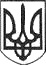 РЕШЕТИЛІВСЬКА МІСЬКА РАДАПОЛТАВСЬКОЇ ОБЛАСТІ(дев’ята позачергова сесія восьмого скликання)РІШЕННЯ29 червня 2021 року                                                                              № 552 -9-VIІIПро участь міського голови у загальних зборах ТОВ „ОТС „Світанок”Керуючись Конституцією України, ст. 62, 63, 80 Господарського кодексу України,  ст. 169 Цивільного кодексу України, ст. 60 Закону України „Про місцеве самоврядування в Україні”, ст. 1 Закону України „Про товариства з обмеженою та додатковою відповідальністю”, Решетилівська міська радаВИРІШИЛА: Доручити міському голові Дядюновій О.А. представляти інтереси Решетилівської міської ради на загальних зборах ТОВ „ОТС „Світанок”, де погодитись з прийняттям рішень про безоплатну передачу з власності ТОВ „ОТС „Світанок” в спільну власність територіальних громад сіл, селищ, міст Полтавської області комплексу будівель і споруд розташованих за адресою: пров. Шкільний, 6, с. Сухорабівка, Полтавської області.2. Контроль за виконанням рішення покласти на постійну комісію з питань з питань земельних відносин, екології, житлово-комунального господарства, архітектури, інфраструктури, комунальної власності та приватизації (Захарченко В.Г.). Міський голова                                                                          О.А. Дядюнова